Svi   SvetiSvi  Sveti su dani kada se prisjećamo naših pokojnih. Na taj dan idemo na groblje s obitelji i palimo svijeće na grobove. Dan prije Svih Svetih kod kuće pečemo masnice od oraha i  maka. Na dan Svih Svetih je svečaniji ručak, peče se prasetina i  mlinci. Ide se na misu. Na groblju svećenik blagoslivlja grobove naših pokojnih.Učiteljica  Nevena  Delaš je sa svojim učenicima išla na groblje gdje smo zapalili svijeće pokojnima Dragici i Blažu Naglić. Dragica Naglić je bila ravnateljica naše škole. Također smo zapalili svijeću pokojnoj učiteljici njemačkog Karmeli Miković. 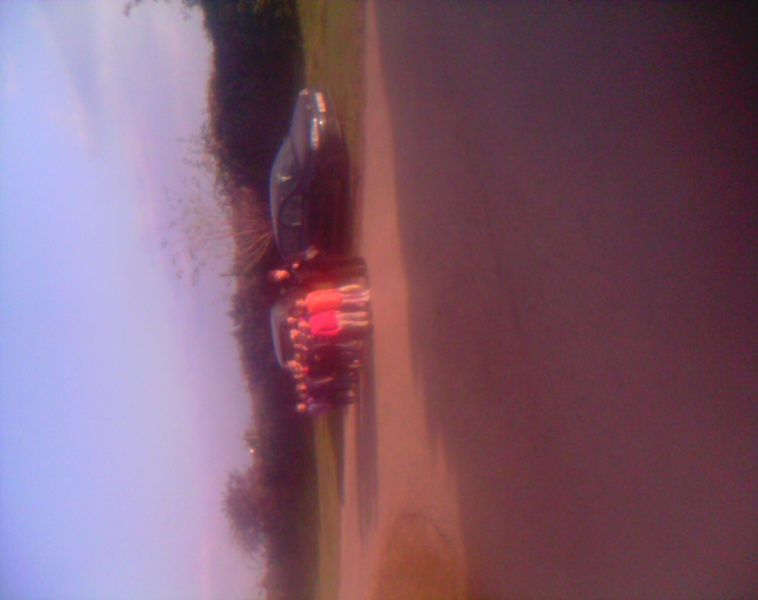 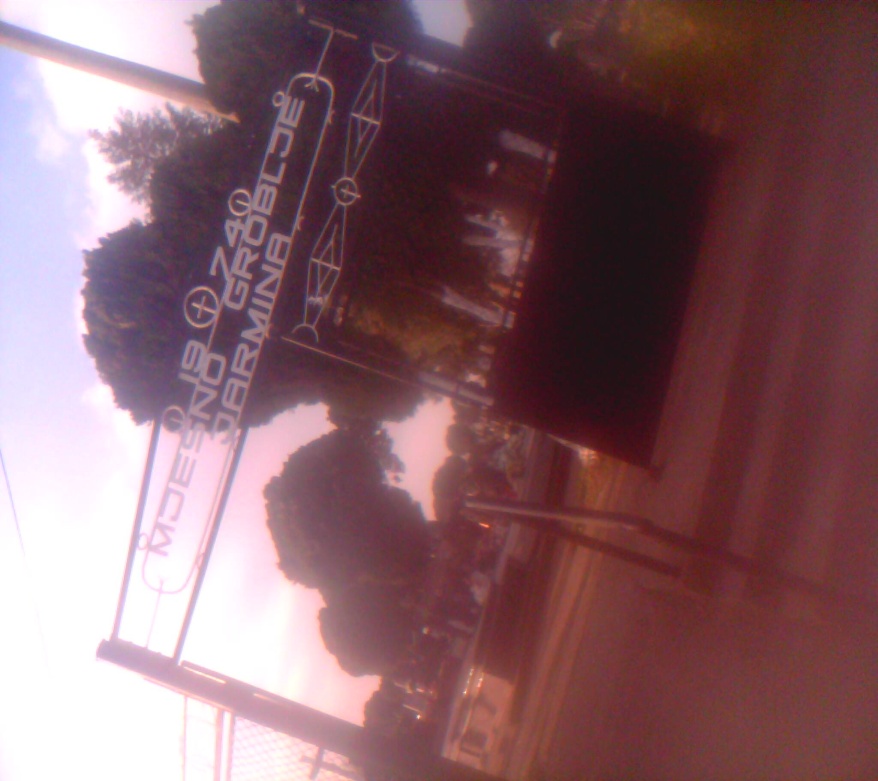 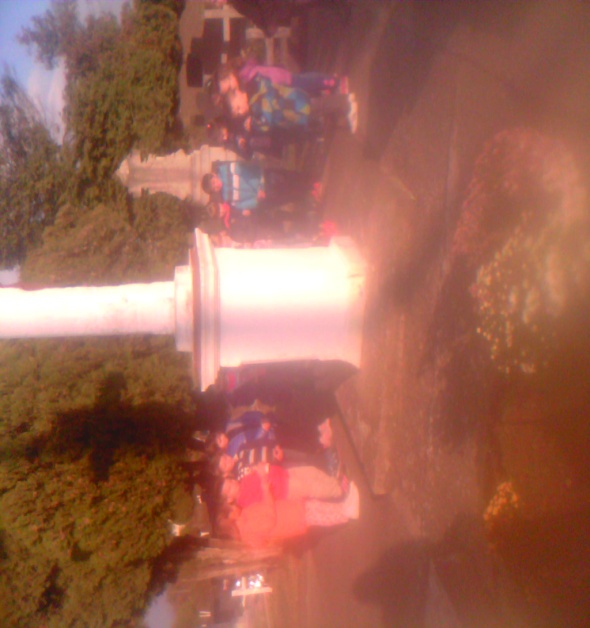 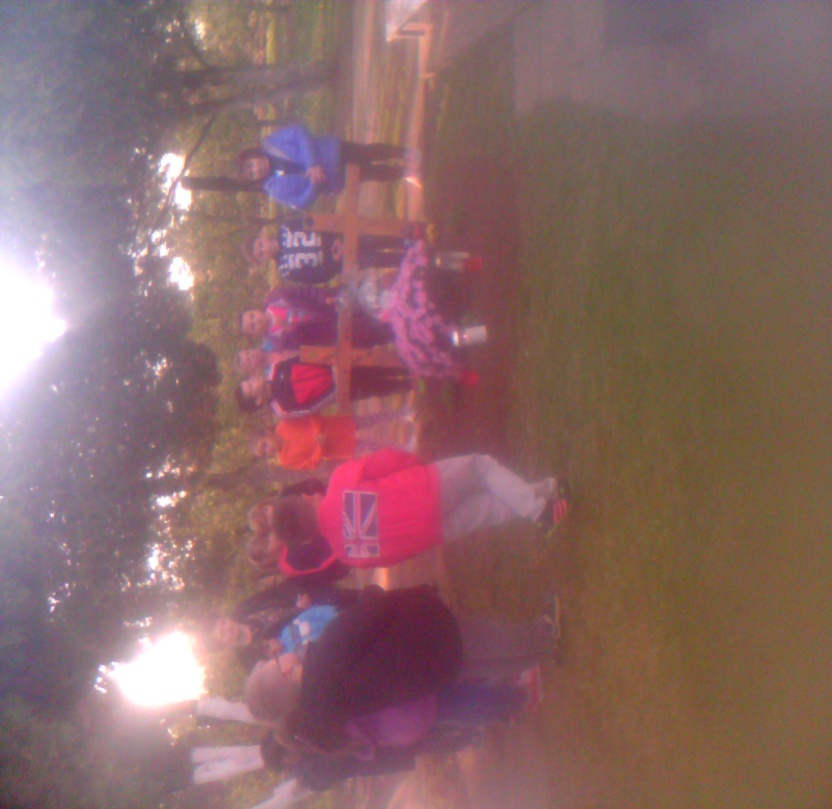 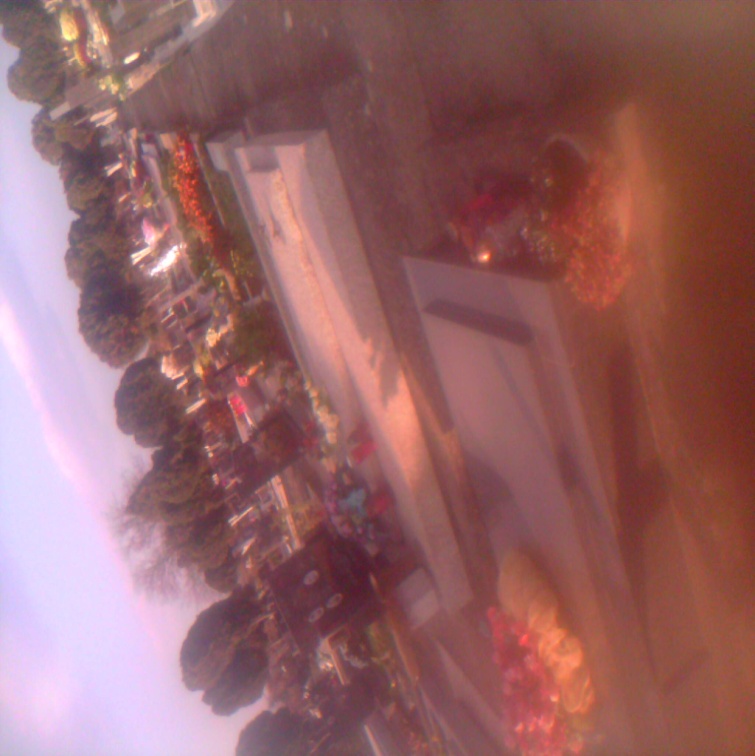 